AJ-POL-4.C+4.D-18.5.-22.5.Milý žáci,práci mi stále posílejte na můj školní e-mail: m.polakova@zskncl.cz  .Někteří jste mi od začátku karantény ještě nic neposlali. Pokud opisujete slovíčka do slovníčku, ty si zkontroluji až v září. Prosím, aby jste si slovníčky (i pokud je jich více), sešity s gramatikou / cvičný, pracovní sešit a učebnici nechali u sebe, budeme s nimi pracovat až v září.Pokud někdo nemá možnosti si prac. listy vytisknout, ozvěte se mi na můj školní e-mail a já vám je budu tisknout ve škole a připravím je k vyzvednutí v sekretariátu. Zatím vím jen o jednom žákovi. S pozdravem,                            Paní učitelka Markéta PolákováPráce – 4 cvičení jsou na tomto pracovním listu cv. 1  - Doplňte věty do přítomného průběhové času viz příklad 1 – vpravo na ovladači jsou slovesa, která máte doplnit a upravit pod obrázky. Zbývají 4 slovesa – COOK, SING, CLEAN (čistit – okno), SWEEP (zametat)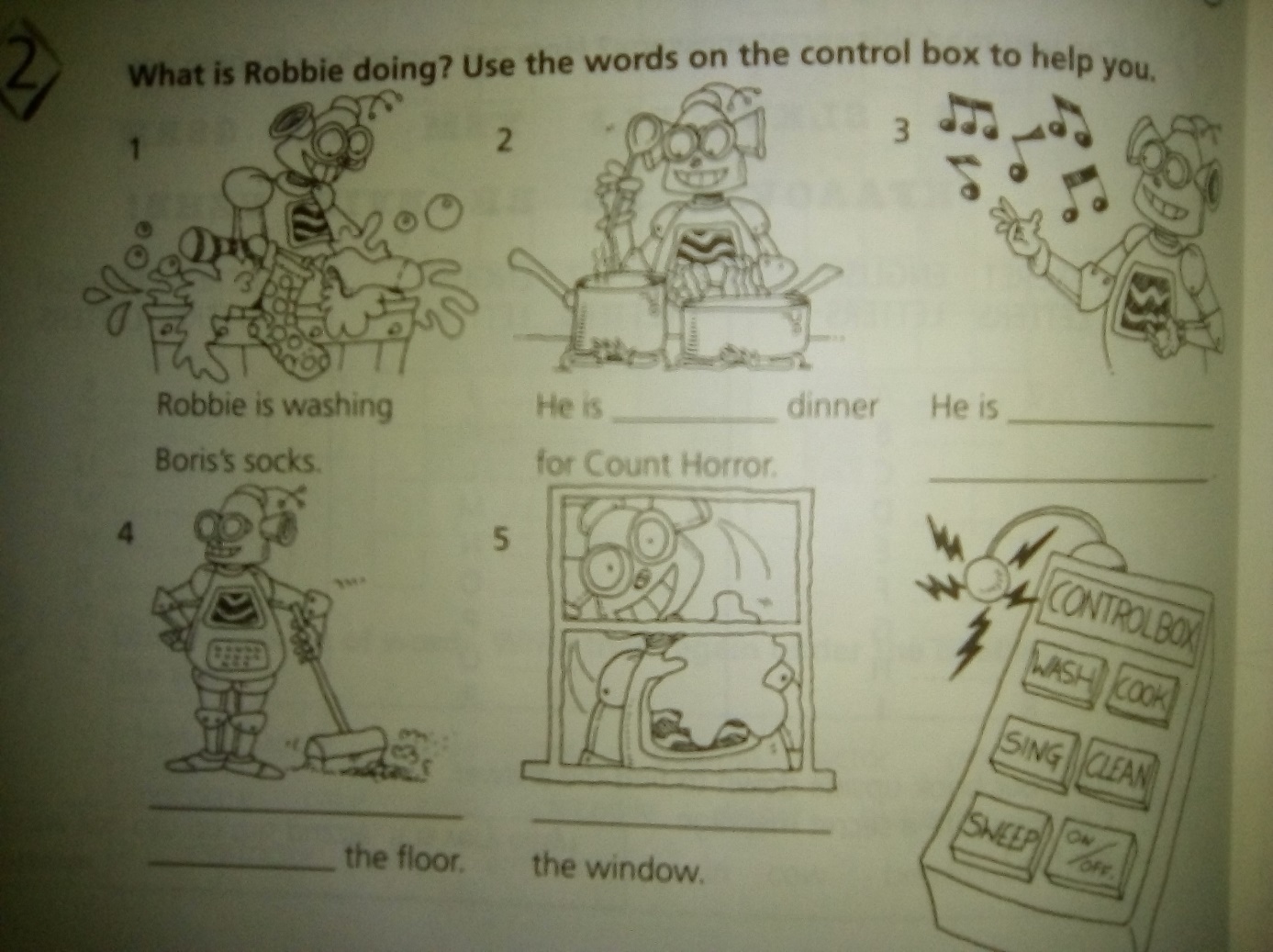 cv.2 -  Boris je kocourek. Kde je Boris? Přepište věty ke správnému obrázku. CUPBOARD – kredenc, skříňka                   V tabulce jsou tyto věty:He´s under the table.                          He´s in the bath.He´s on the table.                                He´s in the cupboard.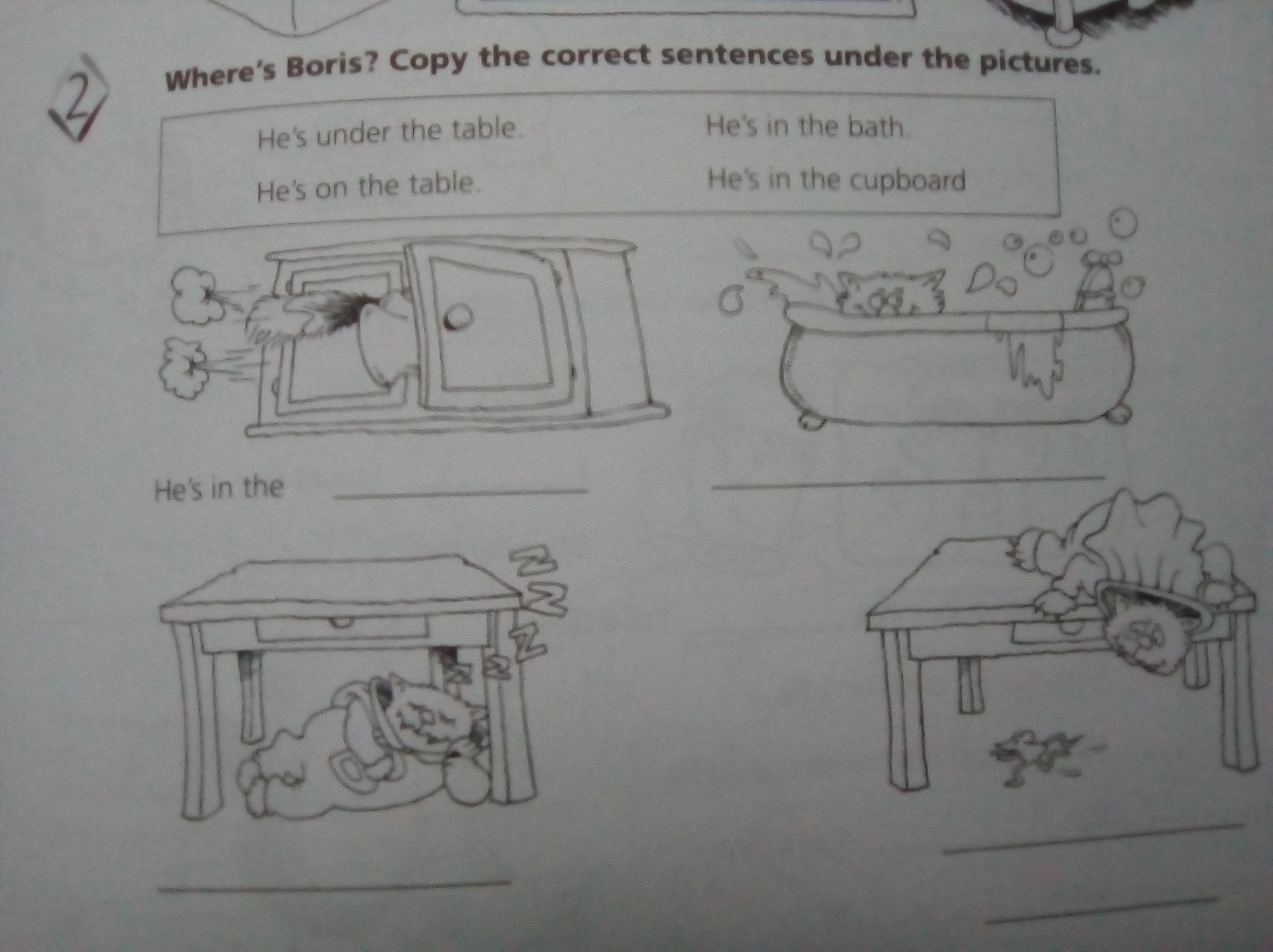 cv.3 – Doplňte slova z tabulky pod obrázkyHAMBURGER            STAR           ICE CREAM              PIZZA          BUS             TAXI          SANDWICH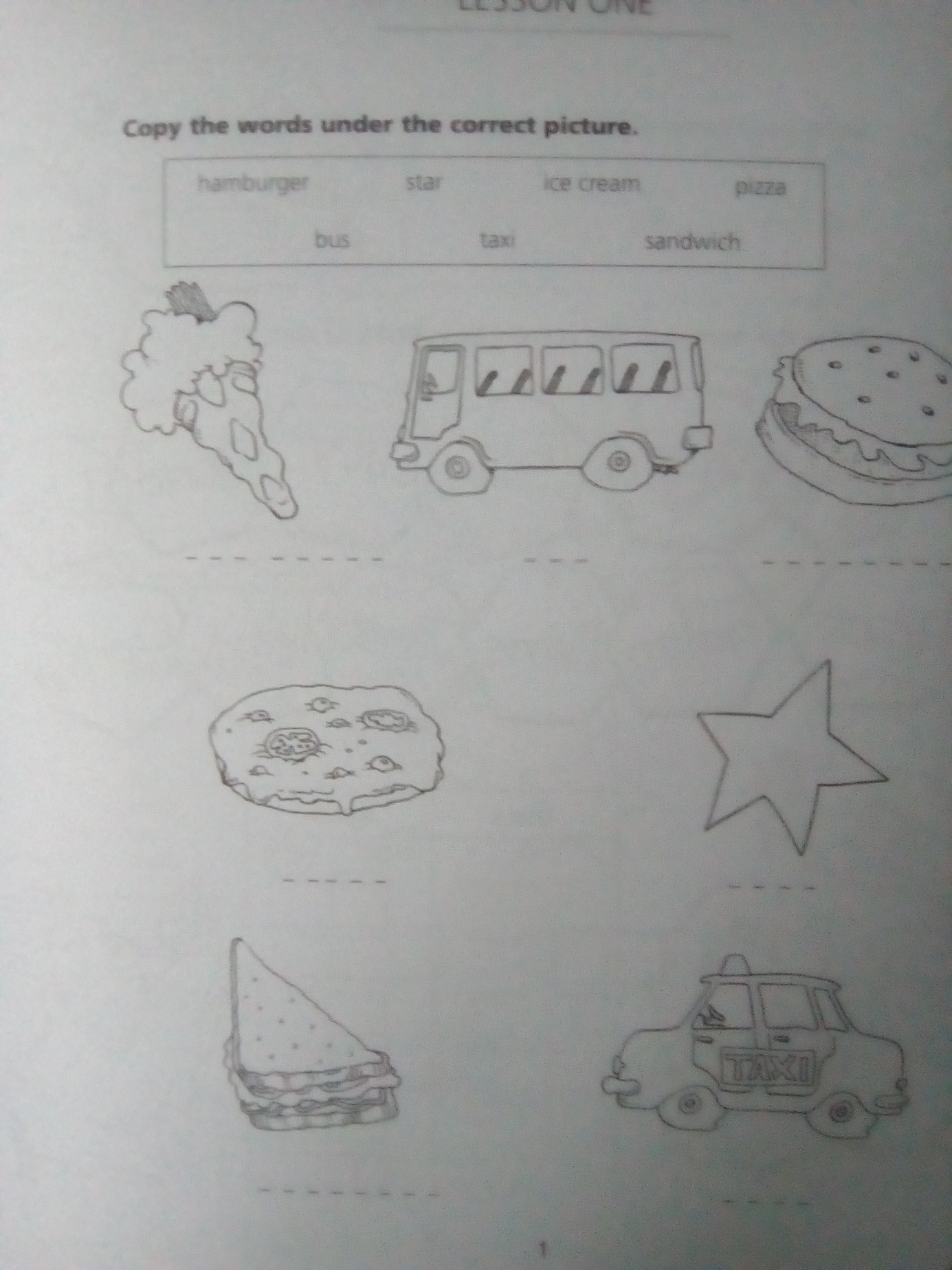 cv. 4  - doplňte alespoň 2 slova ke každému příkladu.1 – napište 2 další slova začínající písmenem A (anglická slova)2 – napište 2 slova začínající písmenem B3 – napište 2 slova začínající písmenem C4 – napište 2 slova začínající písmenem D5 – napište 2 slova – jídlo6 – napište 2 slova – zvířata7 – napište 2 slova – členy rodiny (cousin – bratranec, sestřenice)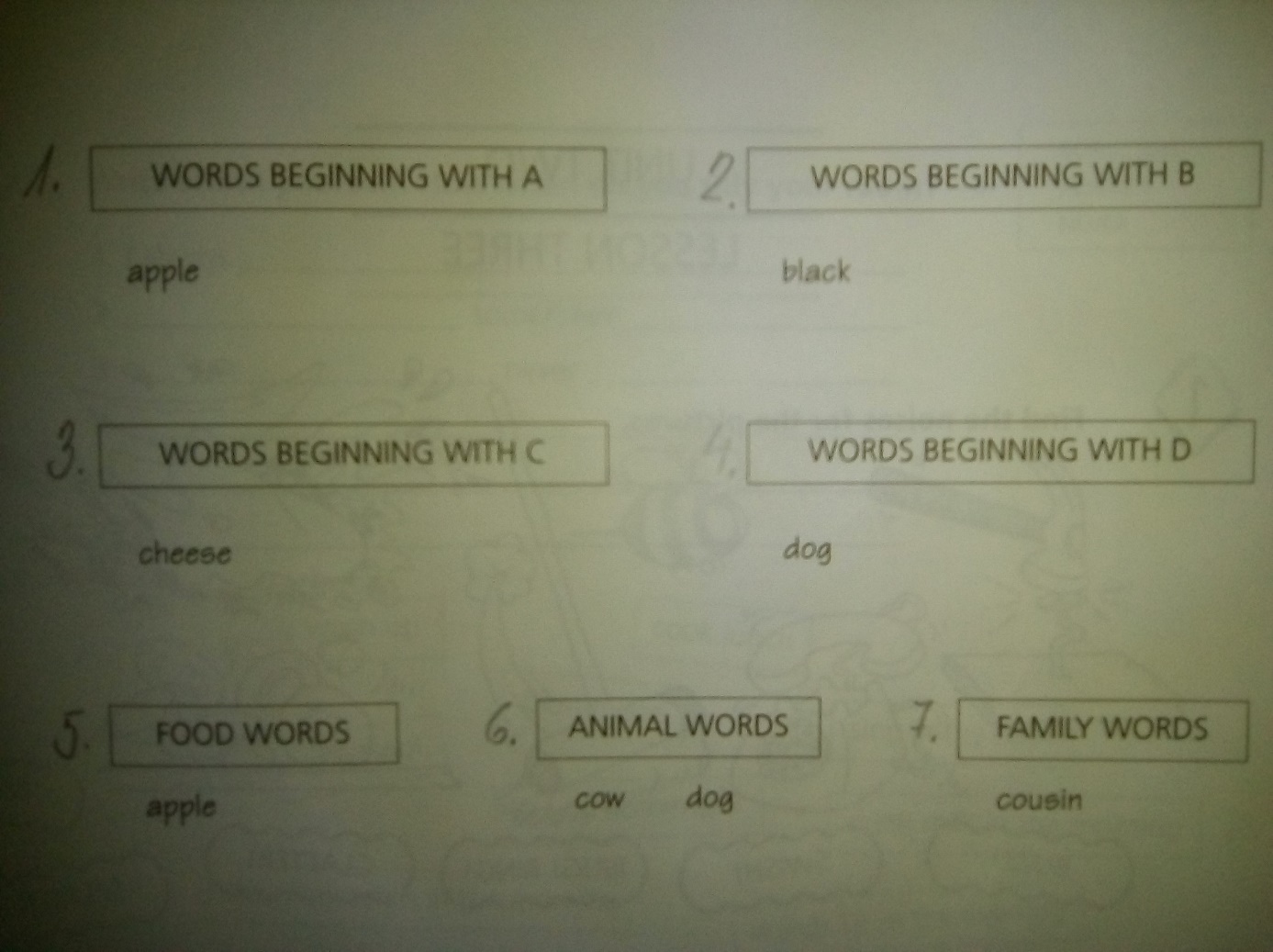 